.STEP, STEP, ROCK & STEP, ROCK, RECOVER ¼ TURN, SHUFFLE LEFTCROSS, ½ TURN, SHUFFLE RIGHT, ½ SKATING PADDLE TURN(try to bend your knees when doing the skates)POINT, POINT, SAILOR STEP, SAILOR STEP, STEP BACK & ½ PIVOT TURNPOINT SIDES, HEEL, HEEL, HOOK COMBINATION WITH FLICK, HEEL, TOUCHBEGIN AGAN, HAVE FUN!Big Great Girls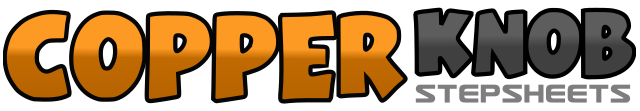 .......Count:32Wall:4Level:Improver.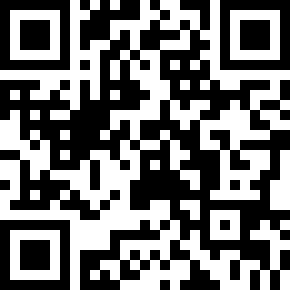 Choreographer:Vanessa González (ES) - December 2007Vanessa González (ES) - December 2007Vanessa González (ES) - December 2007Vanessa González (ES) - December 2007Vanessa González (ES) - December 2007.Music:Big Girl (You're Beautiful) - MIKABig Girl (You're Beautiful) - MIKABig Girl (You're Beautiful) - MIKABig Girl (You're Beautiful) - MIKABig Girl (You're Beautiful) - MIKA........1Step forward on right2Step forward on left3Rock to right on right&Recover weight on left4Step forward on right5Rock forward on left6Recover weight on right turning ¼ left (9:00)7Step left to left side&Step right next to left8Step left to left side9Cross step right over left10Step left turning ½ right (3:00)11Step right to right side&Step left next to right12Step right to right side13Skate forward on left14Skate right in place turning ¼ right (6:00)15Skate forward on left16Skate right in place turning ¼ right (9:00)17Point left forward18Point left to left side19cross step left behind right&Step right to right side20Step left to left side21cross step right behind left&Step left to left side22Step right to right side23Step left back24Pivot ½ turn (weight on left)25Point right to right side&Step right next to left26Point left to left side&Step left next to right27Touch right heel forward&Step right next to left28Touch left heel forward&Step left next to right29Touch right heel forward&Hook right heel in front of left knee30Touch right heel forward&Flick right to right side31Touch right heel forward32Touch right next to left